Publicado en 28010 el 25/06/2012 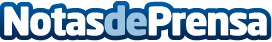 Fundación Ex libris ha participado con obra propia y de destacados artistasLa 1ª Feria del Libro de Artista de Madrid se clausuró ayerDatos de contacto:Julio GarcíaNota de prensa publicada en: https://www.notasdeprensa.es/fundacion-ex-libris-ha-participado-con-obra-propia-y-de-destacados-artistas Categorias: Artes Visuales http://www.notasdeprensa.es